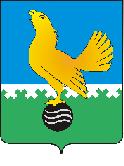 МУНИЦИПАЛЬНОЕ ОБРАЗОВАНИЕгородской округ Пыть-ЯхХанты-Мансийского автономного округа-ЮгрыАДМИНИСТРАЦИЯ ГОРОДАП О С Т А Н О В Л Е Н И ЕОт 30.06.2022									№ 277-паО внесении изменений впостановление администрации города от 22.11.2021 № 510-па «Об утверждении муниципальной программы «Управление муниципальными финансами в городе Пыть-Яхе» (в ред. от 29.03.2022 № 121-па)		В соответствии со статьей 179 Бюджетного кодекса Российской Федерации, постановлением администрации города от 30.09.2021 № 453-па «О порядке разработки и реализации муниципальных программ города Пыть-Яха» с целью эффективного использования бюджетных средств, внести в постановление администрации города от 22.11.2021 № 510-па «Об утверждении муниципальной программы «Управление муниципальными финансами в городе Пыть-Яхе» следующие изменения:1.	В приложении к постановлению:1.1	Строку «Параметры финансового обеспечения муниципальной программы» паспорта муниципальной программы изложить в следующей редакции:	Таблицу 1 «Распределение финансовых ресурсов муниципальной программы (по годам)» изложить в новой редакции согласно приложению.Таблицу № 3 «Оценка эффективности реализации муниципальной программы» - исключить.2. «Отделу по внутренней политике, связям с общественными организациями и СМИ управления по внутренней политике (О.В.Кулиш) опубликовать постановление в печатном средстве массовой информации «Официальный вестник» и дополнительно направить для размещения в сетевом издании в информационно-телекоммуникационной сети «Интернет» - pyt-yahinform.ru.»3. Отдел по обеспечению информационной безопасности (А.А. Мерзляков) разместить постановление на официальном сайте администрации города в сети Интернет.4. Настоящее постановление вступает в силу после его официального опубликования.5. Контроль за выполнением постановления возложить на заместителя главы города - председателя комитета по финансам.И.о.главы города Пыть-Яха						         Т.Н.ЧулаковаПриложениек постановлению  администрации города Пыть-Яхаот 30.06.2022 № 277-паТаблица № 1Распределение финансовых ресурсов муниципальной программы (по годам)Параметры финансового обеспечения муниципальной программы <9>Источники финансированияРасходы по годам (тыс. рублей)Расходы по годам (тыс. рублей)Расходы по годам (тыс. рублей)Расходы по годам (тыс. рублей)Расходы по годам (тыс. рублей)Расходы по годам (тыс. рублей)Параметры финансового обеспечения муниципальной программы <9>Источники финансированияВсего20222023202420252026- 2030Параметры финансового обеспечения муниципальной программы <9>всего44 626,65 841,626 147,99 637,1500,02 500,0Параметры финансового обеспечения муниципальной программы <9>федеральный бюджет0,00,00,00,00,00,0Параметры финансового обеспечения муниципальной программы <9>бюджет автономного округа0,00,00,00,00,00,0Параметры финансового обеспечения муниципальной программы <9>местный бюджет44 626,65 841,626 147,99 637,1500,02 500,0Параметры финансового обеспечения муниципальной программы <9>иные источники финансирования0,00,00,00,00,00,0№№Структурный элемент(основное мероприятие) муниципальной программы <1> <*>Ответственный исполнитель/соисполнитель <2>Источники финансирования Финансовые затраты на реализацию (тыс. рублей) <3>Финансовые затраты на реализацию (тыс. рублей) <3>Финансовые затраты на реализацию (тыс. рублей) <3>Финансовые затраты на реализацию (тыс. рублей) <3>Финансовые затраты на реализацию (тыс. рублей) <3>Финансовые затраты на реализацию (тыс. рублей) <3>Финансовые затраты на реализацию (тыс. рублей) <3>№№Структурный элемент(основное мероприятие) муниципальной программы <1> <*>Ответственный исполнитель/соисполнитель <2>Источники финансирования всегов том числев том числев том числев том числев том числев том числе№№Структурный элемент(основное мероприятие) муниципальной программы <1> <*>Ответственный исполнитель/соисполнитель <2>Источники финансирования всего2022 г.2023 г.2024 г.2024 г.2025 г.2026-2030123456789911Подпрограмма 1 «Управление муниципальными финансами»Подпрограмма 1 «Управление муниципальными финансами»Подпрограмма 1 «Управление муниципальными финансами»Подпрограмма 1 «Управление муниципальными финансами»Подпрограмма 1 «Управление муниципальными финансами»Подпрограмма 1 «Управление муниципальными финансами»Подпрограмма 1 «Управление муниципальными финансами»Подпрограмма 1 «Управление муниципальными финансами»Подпрограмма 1 «Управление муниципальными финансами»Подпрограмма 1 «Управление муниципальными финансами»Подпрограмма 1 «Управление муниципальными финансами»1.1.Основное мероприятие «Организация бюджетного процесса» Комитет по финансам администрации города Пыть-Яхавсего0,00,00,00,00,00,00,01.1.Основное мероприятие «Организация бюджетного процесса» Комитет по финансам администрации города Пыть-Яхафедеральный бюджет0,00,00,00,00,00,00,01.1.Основное мероприятие «Организация бюджетного процесса» Комитет по финансам администрации города Пыть-Яхабюджет автономного округа0,00,00,00,00,00,00,01.1.Основное мероприятие «Организация бюджетного процесса» Комитет по финансам администрации города Пыть-Яхаместный бюджет0,00,00,00,00,00,00,01.1.Основное мероприятие «Организация бюджетного процесса» Комитет по финансам администрации города Пыть-Яхаиные источники финансирования0,00,00,00,00,00,00,01.2.Основное мероприятие «Управление муниципальным долгом» (1,2)Комитет по финансам администрации города Пыть-Яхавсего3 369,03 369,00,00,00,00,00,01.2.Основное мероприятие «Управление муниципальным долгом» (1,2)Комитет по финансам администрации города Пыть-Яхафедеральный бюджет0,00,00,00,00,00,00,01.2.Основное мероприятие «Управление муниципальным долгом» (1,2)Комитет по финансам администрации города Пыть-Яхабюджет автономного округа0,00,00,00,00,00,00,01.2.Основное мероприятие «Управление муниципальным долгом» (1,2)Комитет по финансам администрации города Пыть-Яхаместный бюджет3 369,03 369,00,00,00,00,00,01.2.Основное мероприятие «Управление муниципальным долгом» (1,2)Комитет по финансам администрации города Пыть-Яхаиные источники финансирования0,00,00,00,00,00,00,01.2.1Обслуживание муниципального долга городаКомитет по финансам администрации города Пыть-Яхавсего3 369,03 369,00,00,00,00,00,01.2.1Обслуживание муниципального долга городаКомитет по финансам администрации города Пыть-Яхафедеральный бюджет0,00,00,00,00,00,00,01.2.1Обслуживание муниципального долга городаКомитет по финансам администрации города Пыть-Яхабюджет автономного округа0,00,00,00,00,00,00,01.2.1Обслуживание муниципального долга городаКомитет по финансам администрации города Пыть-Яхаместный бюджет3 369,03 369,00,00,00,00,00,01.2.1Обслуживание муниципального долга городаКомитет по финансам администрации города Пыть-Яхаиные источники финансирования0,00,00,00,00,00,00,01.2.2Планирование ассигнований на погашение долговых обязательствКомитет по финансам администрации города Пыть-Яхавсего0,00,00,00,00,00,00,01.2.2Планирование ассигнований на погашение долговых обязательствКомитет по финансам администрации города Пыть-Яхафедеральный бюджет0,00,00,00,00,00,00,01.2.2Планирование ассигнований на погашение долговых обязательствКомитет по финансам администрации города Пыть-Яхабюджет автономного округа0,00,00,00,00,00,00,01.2.2Планирование ассигнований на погашение долговых обязательствКомитет по финансам администрации города Пыть-Яхаместный бюджет0,00,00,00,00,00,00,01.2.2Планирование ассигнований на погашение долговых обязательствКомитет по финансам администрации города Пыть-Яхаиные источники финансирования0,00,00,00,00,00,00,0Итого по подпрограмме Iвсего3 369,03 369,00,00,00,00,00,0Итого по подпрограмме Iфедеральный бюджет0,00,00,00,00,00,00,0Итого по подпрограмме Iбюджет автономного округа0,00,00,00,00,00,00,0Итого по подпрограмме Iместный бюджет3 369,03 369,00,00,00,00,00,0Итого по подпрограмме Iиные источники финансирования0,00,00,00,00,00,00,0Подпрограмма 2 «Формирование резервных средств в бюджете города»Подпрограмма 2 «Формирование резервных средств в бюджете города»Подпрограмма 2 «Формирование резервных средств в бюджете города»Подпрограмма 2 «Формирование резервных средств в бюджете города»Подпрограмма 2 «Формирование резервных средств в бюджете города»Подпрограмма 2 «Формирование резервных средств в бюджете города»Подпрограмма 2 «Формирование резервных средств в бюджете города»Подпрограмма 2 «Формирование резервных средств в бюджете города»Подпрограмма 2 «Формирование резервных средств в бюджете города»Подпрограмма 2 «Формирование резервных средств в бюджете города»Подпрограмма 2 «Формирование резервных средств в бюджете города»2.1.Основное мероприятие «Формирование в бюджете города резервного фонда» (3)Комитет по финансам администрации города Пыть-Яхавсего6 472,62 472,6500,0500,0500,0500,02 500,02.1.Основное мероприятие «Формирование в бюджете города резервного фонда» (3)Комитет по финансам администрации города Пыть-Яхафедеральный бюджет0,00,00,00,00,00,00,02.1.Основное мероприятие «Формирование в бюджете города резервного фонда» (3)Комитет по финансам администрации города Пыть-Яхабюджет автономного округа0,00,00,00,00,00,00,02.1.Основное мероприятие «Формирование в бюджете города резервного фонда» (3)Комитет по финансам администрации города Пыть-Яхаместный бюджет6 472,62 472,6500,0500,0500,0500,02 500,02.1.Основное мероприятие «Формирование в бюджете города резервного фонда» (3)Комитет по финансам администрации города Пыть-Яхаиные источники финансирования0,00,00,00,00,00,00,02.2.Основное мероприятие «Резервирование бюджетных ассигнований с целью последующего их распределения между главными распорядителями бюджетных средств при наступлении установленных условий» (4)Комитет по финансам администрации города Пыть-Яхавсего34 785,00,025 647,99 137,10,00,00,02.2.Основное мероприятие «Резервирование бюджетных ассигнований с целью последующего их распределения между главными распорядителями бюджетных средств при наступлении установленных условий» (4)Комитет по финансам администрации города Пыть-Яхафедеральный бюджет0,00,00,00,00,00,00,02.2.Основное мероприятие «Резервирование бюджетных ассигнований с целью последующего их распределения между главными распорядителями бюджетных средств при наступлении установленных условий» (4)Комитет по финансам администрации города Пыть-Яхабюджет автономного округа0,00,00,00,00,00,00,02.2.Основное мероприятие «Резервирование бюджетных ассигнований с целью последующего их распределения между главными распорядителями бюджетных средств при наступлении установленных условий» (4)Комитет по финансам администрации города Пыть-Яхаместный бюджет34 785,00,025 647,99 137,10,00,00,02.2.Основное мероприятие «Резервирование бюджетных ассигнований с целью последующего их распределения между главными распорядителями бюджетных средств при наступлении установленных условий» (4)Комитет по финансам администрации города Пыть-Яхаиные источники финансирования0,00,00,00,00,00,00,0Итого по подпрограмме 2Итого по подпрограмме 2всего41 257,62 472,626 147,99 637,1500,0500,02 500,0Итого по подпрограмме 2Итого по подпрограмме 2федеральный бюджет0,00,00,00,00,00,00,0Итого по подпрограмме 2Итого по подпрограмме 2бюджет автономного округа0,00,00,00,00,00,00,0Итого по подпрограмме 2Итого по подпрограмме 2местный бюджет41 257,62 472,626 147,99 637,1500,0500,02 500,0Итого по подпрограмме 2Итого по подпрограмме 2иные источники финансирования0,00,00,00,00,00,00,0Всего по муниципальной программе:Всего по муниципальной программе:всего44 626,65 841,626 147,99 637,1500,0500,02 500,0Всего по муниципальной программе:Всего по муниципальной программе:федеральный бюджет0,00,00,00,00,00,00,0Всего по муниципальной программе:Всего по муниципальной программе:бюджет автономного округа0,00,00,00,00,00,00,0Всего по муниципальной программе:Всего по муниципальной программе:местный бюджет44 626,65 841,626 147,99 637,1500,0500,02 500,0Всего по муниципальной программе:Всего по муниципальной программе:иные источники финансирования0,00,00,00,00,00,00,0В том числе:В том числе:Проектная часть Проектная часть всего0,00,00,00,00,00,00,0Проектная часть Проектная часть федеральный бюджет0,00,00,00,00,00,00,0Проектная часть Проектная часть бюджет автономного округа0,00,00,00,00,00,00,0Проектная часть Проектная часть местный бюджет0,00,00,00,00,00,00,0Проектная часть Проектная часть иные источники финансирования0,00,00,00,00,00,00,0Процессная частьПроцессная частьвсего44 626,65 841,626 147,99 637,1500,0500,02 500,0Процессная частьПроцессная частьфедеральный бюджет0,00,00,00,00,00,00,0Процессная частьПроцессная частьбюджет автономного округа0,00,00,00,00,00,00,0Процессная частьПроцессная частьместный бюджет44 626,65 841,626 147,99 637,1500,0500,02 500,0Процессная частьПроцессная частьиные источники финансирования0,00,00,00,00,00,00,0В том числе:В том числе:Инвестиции в объекты государственной и муниципальной собственности Инвестиции в объекты государственной и муниципальной собственности всего0,00,00,00,00,00,00,0Инвестиции в объекты государственной и муниципальной собственности Инвестиции в объекты государственной и муниципальной собственности федеральный бюджет0,00,00,00,00,00,00,0Инвестиции в объекты государственной и муниципальной собственности Инвестиции в объекты государственной и муниципальной собственности бюджет автономного округа0,00,00,00,00,00,00,0Инвестиции в объекты государственной и муниципальной собственности Инвестиции в объекты государственной и муниципальной собственности местный бюджет0,00,00,00,00,00,00,0Инвестиции в объекты государственной и муниципальной собственности Инвестиции в объекты государственной и муниципальной собственности иные источники финансирования0,00,00,00,00,00,00,0Прочие расходыПрочие расходывсего44 626,65 841,626 147,99 637,1500,0500,02 500,0Прочие расходыПрочие расходыфедеральный бюджет0,00,00,00,00,00,00,0Прочие расходыПрочие расходыбюджет автономного округа0,00,00,00,00,00,00,0Прочие расходыПрочие расходыместный бюджет44 626,65 841,626 147,99 637,1500,0500,02 500,0Прочие расходыПрочие расходыиные источники финансирования0,00,00,00,00,00,00,0В том числе:В том числе:Комитет по финансам (ответственный исполнитель)Комитет по финансам (ответственный исполнитель)всего44 626,65 841,626 147,99 637,1500,0500,02 500,0Комитет по финансам (ответственный исполнитель)Комитет по финансам (ответственный исполнитель)федеральный бюджет0,00,00,00,00,00,00,0Комитет по финансам (ответственный исполнитель)Комитет по финансам (ответственный исполнитель)бюджет автономного округа0,00,00,00,00,00,00,0Комитет по финансам (ответственный исполнитель)Комитет по финансам (ответственный исполнитель)местный бюджет44 626,65 841,626 147,99 637,1500,0500,02 500,0Комитет по финансам (ответственный исполнитель)Комитет по финансам (ответственный исполнитель)иные источники финансирования0,00,00,00,00,00,00,0